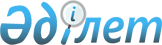 О внесении изменения в постановление акимата города Талдыкорган от 19 мая 2015 года № 12-471 "Об утверждении Положения государственного учреждения "Аппарат акима города Талдыкорган""
					
			Утративший силу
			
			
		
					Постановление акимата города Талдыкорган от 10 августа 2015 года № 18-777. Зарегистрировано Департаментом юстиции Алматинской области 17 сентября 2015 года № 3430. Утратило силу постановлением акимата города Талдыкорган Алматинской области от 27 июня 2016 года № 29-420      Сноска. Утратило силу постановлением акимата города Талдыкрган Алматинской области от 27.06.2016 № 29-420.

      В соответствии с пунктом 4 статьи 38 Закона Республики Казахстан от 23 января 2001 года "О местном государственном управлении и самоуправлении в Республике Казахстан", подпунктом 8) статьи 18 Закона Республики Казахстан от 1 марта 2011 года "О государственном имуществе" и Указом Президента Республики Казахстан от 29 октября 2012 года № 410 "Об утверждении Типового положения государственного органа Республики Казахстан", акимат города ПОСТАНОВЛЯЕТ:

      1. Внести в Положение о государственном учреждении "Аппарат акима города Талдыкорган" (далее - Положение), утвержденное постановлением акимата города Талдыкорган от 19 мая 2015 года № 12-471 "Об утверждении Положения государственного учреждения "Аппарат акима города Талдыкорган" (зарегистрированного в Реестре государственной регистрации нормативных правовых актов от 26 июня 2015 года № 3248 и опубликованного в газете "Талдыкорган" от 3 июля 2015 года № 29) следующее изменение:

      подпункт 17) пункта 16 указанного Положения исключить.

      2. Руководителю аппарата акима города Шокановой Гаухар Жексенбаевне осуществить официальное опубликование настоящего постановления после государственной регистрации в органах юстиции на интернет-ресурсе, определяемом Правительством Республики Казахстан и интернет-ресурсе акимата города, а также в газете "Талдыкорган", периодическом печатном издании, получившим право официального опубликования нормативных правовых постановлений акимата города и нормативных правовых решений акима города.

      3. Контроль за исполнением настоящего постановления возложить на руководителя аппарата акима города Шоканову Гаухар Жексенбаевну.

      4. Настоящее постановление вступает в силу со дня государственной регистрации в органах юстиции и вводится в действие по истечении десяти календарных дней после дня его первого официального опубликования.


					© 2012. РГП на ПХВ «Институт законодательства и правовой информации Республики Казахстан» Министерства юстиции Республики Казахстан
				
      Аким города Талдыкорган

Е. Алпысов 
